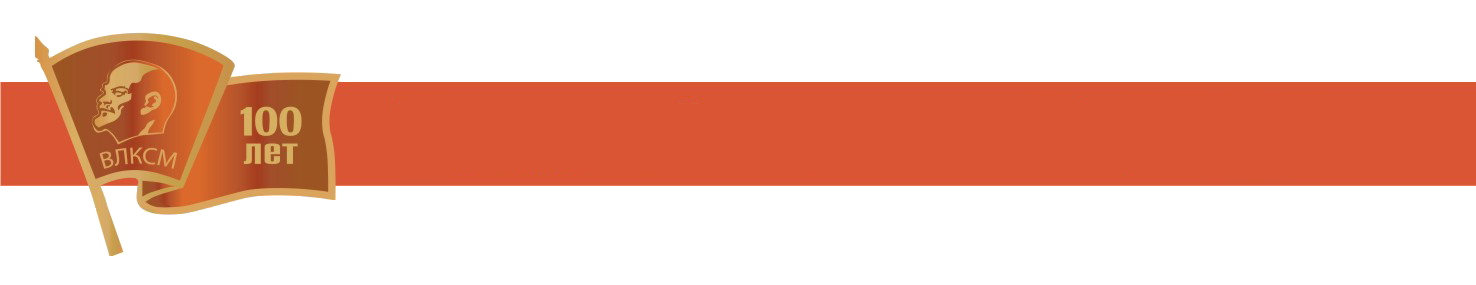 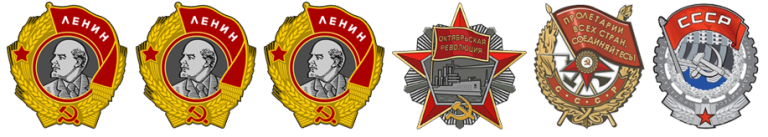 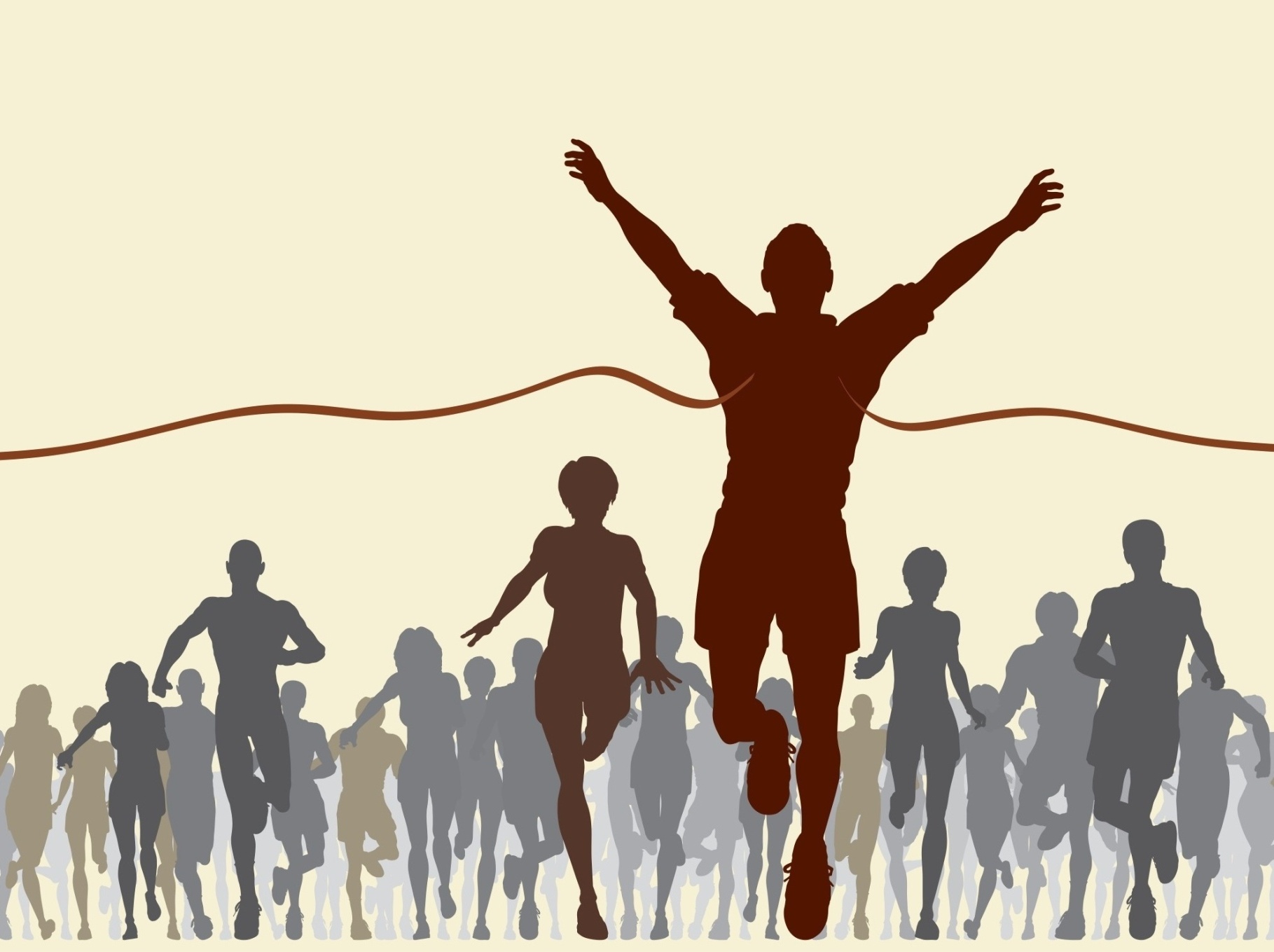 Обоснование ПроектаИстория нашей страны сложна и многогранна. История комсомола – это тоже история нашей страны.  Комсомол – это и наследие коммунистического прошлого, и радостные воспоминания юности. Многие, наверное, слышали от родителей, бабушек и дедушек о комсомольской юности, об их благородных делах, которые они вершили в рядах комсомольцев,  и что за странные слова: «комсорг», «комсомольский билет», «комсомольская стройка»? Пришло время разобраться. Чтобы подрастающее поколение лучше понимало своих близких и историю своей страны в советское время, понять, чем жили и о чем мечтали молодые люди того времени.  Учащимся и педагогам образовательных учреждений Ермаковского района мы предлагаем стать участниками  нашего Проекта  «Главное, ребята, сердцем не стареть».   Без малого 100 лет назад была создана  молодежная организация – КОМСОМОЛ, состоять в которой было честью для всех молодых людей великой страны. Вместе с комсомолом каждый проходил  путь гражданского возмужания, поиска ответа на вопрос: что значит быть патриотом и настоящим человеком. Молодые люди были горды и счастливы, потому что ответили на него самоотверженным трудом, упорной учебой, достойным исполнением    воинского долга, высокими достижениями в науке, культуре, спорте. И сейчас их идеалы, и благородные дела служат примером детям                   21 века. Пусть значимыми мероприятиями  в ваших школах  станут творческие  встречи с ветеранами комсомола – комсомольские огоньки.   В ходе живого диалога они  с радостью поделятся   с ребятами своей историей в рядах комсомольцев, расскажут о  великих  и малых делах на пользу нашего Отечества и родного  края.  Дадут много полезных правильных советов, один из которых: жить достойно,  любить, беречь и защищать свою Родину, думать о своем народе, о тех, кто нуждается в помощи.Предстоящий юбилей – это праздник всех поколений нашей страны, всех, кто понимает – за молодежью было и будет будущее.Руководитель  Проекта:Мазная Р.Н. - заведующая районным межшкольным историко – краеведческим МузеемПроектная группа:1.Сидорова Е.М  - тьютор районного  межшкольного  историко – краеведческого Музея2. Руководители Музеев  образовательных учреждений3.Представители активов школьных музеев.Активисты МЕЖШКОЛЬНОГО Музея:Гоммер ВикторияГрецких СофьяШувалов ДенисГайтерова АнастасияЗеленовская ВероникаСкибина КсенияЦель проекта:Показать положительный опыт комсомольской молодежи в истории жителей Ермаковского района для расширения возможностей воспитания современного  подрастающего  поколения.Задачи проекта:- Изучить историю своей школы, села  в контексте истории ВЛКСМ, через  встречи с ветеранами  КОМСОМОЛА.- Осмыслить историю комсомола через просмотр кинофильмов и изучение литературы о комсомольцах.- Активизировать познавательную деятельность  учащихся.- Повысить уровень освоения информационно-коммуникационных технологий, через создание листовок, буклетов, видеороликов  о земляках -  ветеранах КОМСОМОЛА.Участники проекта:Учащиеся школ Ермаковского районаСроки  реализации  проектаРайонный образовательный  проект "Главное, ребята,сердцем не стареть! проводится с 15 сентября  2018 г. по 29 октября  2018 г. и состоит из следующих этапов:Авторы лучших работ станут  ПОБЕДИТЕЛЯМИ  проекта, посвященного 100-летию со дня рождения ВЛКСМ.№ п/пмероприятиясрокисрокисрокисрокиМесто проведенияОтветственныеОтветственныеОтветственные 1 этап - Подготовительный  - 20 – 15 сентября 1 этап - Подготовительный  - 20 – 15 сентября 1 этап - Подготовительный  - 20 – 15 сентября 1 этап - Подготовительный  - 20 – 15 сентября 1 этап - Подготовительный  - 20 – 15 сентября 1 этап - Подготовительный  - 20 – 15 сентября 1 этап - Подготовительный  - 20 – 15 сентября 1 этап - Подготовительный  - 20 – 15 сентября 1 этап - Подготовительный  - 20 – 15 сентября 1 этап - Подготовительный  - 20 – 15 сентября1.Разработка проектаРазработка проекта01  - 10 сентября01  - 10 сентябряРайонный МЕЖШКОЛЬНЫЙисторико – краеведческий МузейРайонный МЕЖШКОЛЬНЫЙисторико – краеведческий МузейРайонный МЕЖШКОЛЬНЫЙисторико – краеведческий МузейРайонный МЕЖШКОЛЬНЫЙисторико – краеведческий МузейРуководитель проекта, проектная Группа.2.Обсуждение, корректировка и принятие  проекта на заседании творческой  группы руководителей  школьных музеев.Обсуждение, корректировка и принятие  проекта на заседании творческой  группы руководителей  школьных музеев.10 сентября10 сентябряРайонный МЕЖШКОЛЬНЫЙисторико – краеведческий Музей.Районный МЕЖШКОЛЬНЫЙисторико – краеведческий Музей.Районный МЕЖШКОЛЬНЫЙисторико – краеведческий Музей.Районный МЕЖШКОЛЬНЫЙисторико – краеведческий Музей.Р.Н. Мазная3.Запуск проекта  и   погружение в тему.  Знакомство учащихся, родителей, педагогов с материалами проекта.Запуск проекта  и   погружение в тему.  Знакомство учащихся, родителей, педагогов с материалами проекта.10 – 15 сентября10 – 15 сентябряОбразовательные учрежденияОбразовательные учрежденияОбразовательные учрежденияОбразовательные учрежденияРуководители школьных музеев, активы музея.2 этап – Основной – 15 сентября – 29 октябряРеализация дел по проекту2 этап – Основной – 15 сентября – 29 октябряРеализация дел по проекту2 этап – Основной – 15 сентября – 29 октябряРеализация дел по проекту2 этап – Основной – 15 сентября – 29 октябряРеализация дел по проекту2 этап – Основной – 15 сентября – 29 октябряРеализация дел по проекту2 этап – Основной – 15 сентября – 29 октябряРеализация дел по проекту2 этап – Основной – 15 сентября – 29 октябряРеализация дел по проекту2 этап – Основной – 15 сентября – 29 октябряРеализация дел по проекту2 этап – Основной – 15 сентября – 29 октябряРеализация дел по проекту2 этап – Основной – 15 сентября – 29 октябряРеализация дел по проекту1.Музейные уроки  «Что такое комсомол?»Музейные уроки  «Что такое комсомол?»Музейные уроки  «Что такое комсомол?»20сентябряОбразовательные учрежденияОбразовательные учрежденияОбразовательные учрежденияРуководители школьных музеевРуководители школьных музеев2.3.- Акция «Подари музею экспонат»  - сбор  комсомольских реликвий (грамоты, дипломы, награды, значки, памятные фотографии, книги, комсомольские билеты и т. д.) в  подарок школьному  музею.  Районный конкурс на лучшую историю об экспонате. - Акция «Подари музею экспонат»  - сбор  комсомольских реликвий (грамоты, дипломы, награды, значки, памятные фотографии, книги, комсомольские билеты и т. д.) в  подарок школьному  музею.  Районный конкурс на лучшую историю об экспонате. - Акция «Подари музею экспонат»  - сбор  комсомольских реликвий (грамоты, дипломы, награды, значки, памятные фотографии, книги, комсомольские билеты и т. д.) в  подарок школьному  музею.  Районный конкурс на лучшую историю об экспонате. 15 - 20Сентября27сентябряОбразовательные учрежденияОбразовательные учрежденияОбразовательные учрежденияРуководители школьных музеевКлассные руководителиР.Н. МазнаяЕ.М. Сидорова Руководители школьных музеевРуководители школьных музеевКлассные руководителиР.Н. МазнаяЕ.М. Сидорова Руководители школьных музеев4.Оформление рубрики на стенде  «100 лет ВЛКСМ»Оформление рубрики на стенде  «100 лет ВЛКСМ»Оформление рубрики на стенде  «100 лет ВЛКСМ»Образовательные учрежденияОбразовательные учрежденияОбразовательные учрежденияРуководители школьных музеев.Руководители школьных музеев.5.Урок мужества «Комсомол в годы Великой Отечественной войны»Урок мужества «Комсомол в годы Великой Отечественной войны»Урок мужества «Комсомол в годы Великой Отечественной войны»1 – 13октябряОбразовательные учрежденияОбразовательные учрежденияОбразовательные учрежденияКлассные руководители, историкиКлассные руководители, историки6.Конкурс - Выставка ретро - фотографий «Комсомольская юность моя»3 фотографии от школьного музея  в чёрно – белом исполнении – А - 4Конкурс - Выставка ретро - фотографий «Комсомольская юность моя»3 фотографии от школьного музея  в чёрно – белом исполнении – А - 4Конкурс - Выставка ретро - фотографий «Комсомольская юность моя»3 фотографии от школьного музея  в чёрно – белом исполнении – А - 410октябряРайонный МЕЖШКОЛЬНЫЙисторико – краеведческий МузейРайонный МЕЖШКОЛЬНЫЙисторико – краеведческий МузейРайонный МЕЖШКОЛЬНЫЙисторико – краеведческий МузейР.Н. МазнаяЕ.М. СидороваР.Н. МазнаяЕ.М. Сидорова7.Районный конкурсКОМСОМОЛ  НЕ  ПРОСТО ВОЗРАСТ, КОМСОМОЛ  МОЯ  СУДЬБА (Воспоминания комсомольцев, интервью, статьи, очерки, комсомол в лицах)Районный конкурсКОМСОМОЛ  НЕ  ПРОСТО ВОЗРАСТ, КОМСОМОЛ  МОЯ  СУДЬБА (Воспоминания комсомольцев, интервью, статьи, очерки, комсомол в лицах)Районный конкурсКОМСОМОЛ  НЕ  ПРОСТО ВОЗРАСТ, КОМСОМОЛ  МОЯ  СУДЬБА (Воспоминания комсомольцев, интервью, статьи, очерки, комсомол в лицах)10октябряРайонный МЕЖШКОЛЬНЫЙисторико – краеведческий МузейРайонный МЕЖШКОЛЬНЫЙисторико – краеведческий МузейРайонный МЕЖШКОЛЬНЫЙисторико – краеведческий МузейР.Н. МазнаяЕ.М. СидороваР.Н. МазнаяЕ.М. Сидорова8.Комсомольский огонёк Разговор о юности и комсомолеКомсомольский огонёк Разговор о юности и комсомолеКомсомольский огонёк Разговор о юности и комсомолеОктябрь Школьные музеиШкольные музеиШкольные музеиРуководители школьных музеевРуководители школьных музеев9.Выявление  старших пионервожатых через опрос, анкетирование.Слет старших пионервожатых(ветераны комсомола)Выявление  старших пионервожатых через опрос, анкетирование.Слет старших пионервожатых(ветераны комсомола)Выявление  старших пионервожатых через опрос, анкетирование.Слет старших пионервожатых(ветераны комсомола)19 октябряРайонный МЕЖШКОЛЬНЫЙисторико – краеведческий МузейРайонный МЕЖШКОЛЬНЫЙисторико – краеведческий МузейРайонный МЕЖШКОЛЬНЫЙисторико – краеведческий МузейР.Н. МазнаяТворческая группа ПроектаР.Н. МазнаяТворческая группа Проекта10Сбор  активистов школьных музеев.Презентация о реализации  Проекта в каждом образовательном учреждении. Сбор  активистов школьных музеев.Презентация о реализации  Проекта в каждом образовательном учреждении. Сбор  активистов школьных музеев.Презентация о реализации  Проекта в каждом образовательном учреждении. 31 октябряРайонный МЕЖШКОЛЬНЫЙисторико – краеведческий МузейРайонный МЕЖШКОЛЬНЫЙисторико – краеведческий МузейРайонный МЕЖШКОЛЬНЫЙисторико – краеведческий МузейМазная Р.Н.Руководители школьных музеев,  активистыМазная Р.Н.Руководители школьных музеев,  активисты                 3этап – Заключительный  -  ПОДВЕДЕНИЕ  ИТОГОВ  ПРОЕКТА                 3этап – Заключительный  -  ПОДВЕДЕНИЕ  ИТОГОВ  ПРОЕКТА                 3этап – Заключительный  -  ПОДВЕДЕНИЕ  ИТОГОВ  ПРОЕКТА                 3этап – Заключительный  -  ПОДВЕДЕНИЕ  ИТОГОВ  ПРОЕКТА                 3этап – Заключительный  -  ПОДВЕДЕНИЕ  ИТОГОВ  ПРОЕКТА                 3этап – Заключительный  -  ПОДВЕДЕНИЕ  ИТОГОВ  ПРОЕКТА                 3этап – Заключительный  -  ПОДВЕДЕНИЕ  ИТОГОВ  ПРОЕКТА                 3этап – Заключительный  -  ПОДВЕДЕНИЕ  ИТОГОВ  ПРОЕКТА                 3этап – Заключительный  -  ПОДВЕДЕНИЕ  ИТОГОВ  ПРОЕКТА                 3этап – Заключительный  -  ПОДВЕДЕНИЕ  ИТОГОВ  ПРОЕКТА1.Рефлексия участников проекта.Рефлексия участников проекта.Рефлексия участников проекта.Рефлексия участников проекта.Рефлексия участников проекта.Рефлексия участников проекта.Рефлексия участников проекта.Рефлексия участников проекта.Рефлексия участников проекта.2.Размещение и оформление каждой командой  школьного музея  авторского произведения о комсомольцах – земляках по номинациям  «Комсомольцы в моей семье», «Комсомольская юность», «Комсомольцы в истории села, района», «Комсомольские  истории»  на страницах  школьного сайта.Статья об участии (дела по проекту) в районном образовательном Проекте в газету «Музейная ПРАВДА»Размещение и оформление каждой командой  школьного музея  авторского произведения о комсомольцах – земляках по номинациям  «Комсомольцы в моей семье», «Комсомольская юность», «Комсомольцы в истории села, района», «Комсомольские  истории»  на страницах  школьного сайта.Статья об участии (дела по проекту) в районном образовательном Проекте в газету «Музейная ПРАВДА»Размещение и оформление каждой командой  школьного музея  авторского произведения о комсомольцах – земляках по номинациям  «Комсомольцы в моей семье», «Комсомольская юность», «Комсомольцы в истории села, района», «Комсомольские  истории»  на страницах  школьного сайта.Статья об участии (дела по проекту) в районном образовательном Проекте в газету «Музейная ПРАВДА»Размещение и оформление каждой командой  школьного музея  авторского произведения о комсомольцах – земляках по номинациям  «Комсомольцы в моей семье», «Комсомольская юность», «Комсомольцы в истории села, района», «Комсомольские  истории»  на страницах  школьного сайта.Статья об участии (дела по проекту) в районном образовательном Проекте в газету «Музейная ПРАВДА»Размещение и оформление каждой командой  школьного музея  авторского произведения о комсомольцах – земляках по номинациям  «Комсомольцы в моей семье», «Комсомольская юность», «Комсомольцы в истории села, района», «Комсомольские  истории»  на страницах  школьного сайта.Статья об участии (дела по проекту) в районном образовательном Проекте в газету «Музейная ПРАВДА»Размещение и оформление каждой командой  школьного музея  авторского произведения о комсомольцах – земляках по номинациям  «Комсомольцы в моей семье», «Комсомольская юность», «Комсомольцы в истории села, района», «Комсомольские  истории»  на страницах  школьного сайта.Статья об участии (дела по проекту) в районном образовательном Проекте в газету «Музейная ПРАВДА»Размещение и оформление каждой командой  школьного музея  авторского произведения о комсомольцах – земляках по номинациям  «Комсомольцы в моей семье», «Комсомольская юность», «Комсомольцы в истории села, района», «Комсомольские  истории»  на страницах  школьного сайта.Статья об участии (дела по проекту) в районном образовательном Проекте в газету «Музейная ПРАВДА»Размещение и оформление каждой командой  школьного музея  авторского произведения о комсомольцах – земляках по номинациям  «Комсомольцы в моей семье», «Комсомольская юность», «Комсомольцы в истории села, района», «Комсомольские  истории»  на страницах  школьного сайта.Статья об участии (дела по проекту) в районном образовательном Проекте в газету «Музейная ПРАВДА»Размещение и оформление каждой командой  школьного музея  авторского произведения о комсомольцах – земляках по номинациям  «Комсомольцы в моей семье», «Комсомольская юность», «Комсомольцы в истории села, района», «Комсомольские  истории»  на страницах  школьного сайта.Статья об участии (дела по проекту) в районном образовательном Проекте в газету «Музейная ПРАВДА»3.Выпуск буклетов, брошюр, газеты «Музейная правда»Выпуск буклетов, брошюр, газеты «Музейная правда»Выпуск буклетов, брошюр, газеты «Музейная правда»Выпуск буклетов, брошюр, газеты «Музейная правда»Выпуск буклетов, брошюр, газеты «Музейная правда»Выпуск буклетов, брошюр, газеты «Музейная правда»Выпуск буклетов, брошюр, газеты «Музейная правда»Выпуск буклетов, брошюр, газеты «Музейная правда»Выпуск буклетов, брошюр, газеты «Музейная правда»